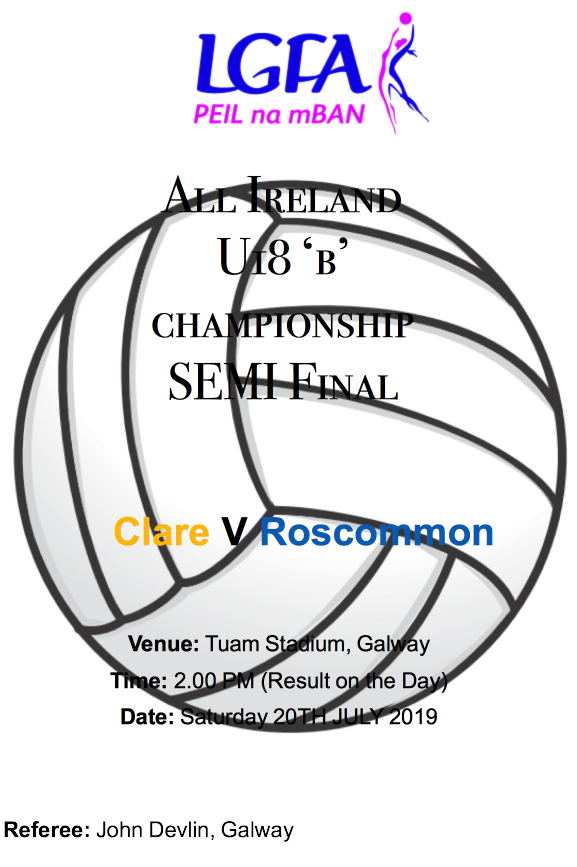 Clare: 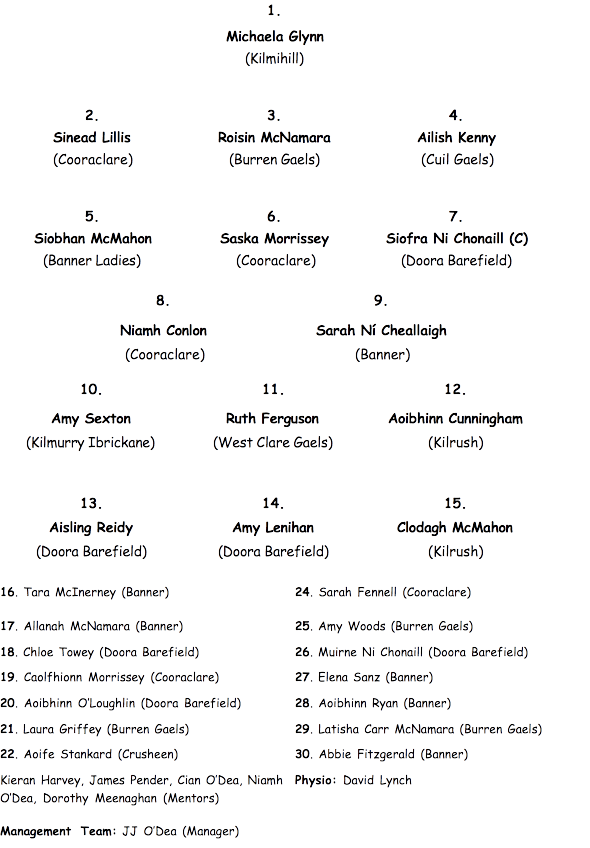 Roscommon: 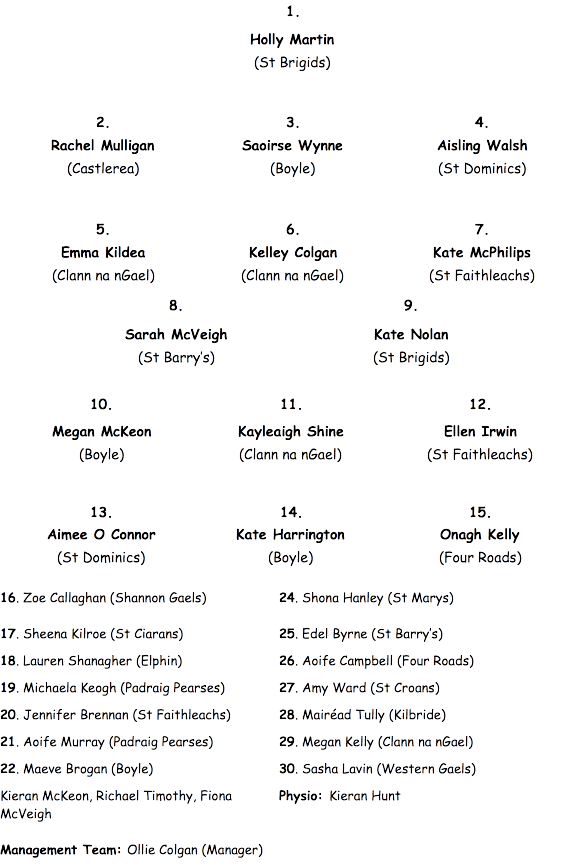 